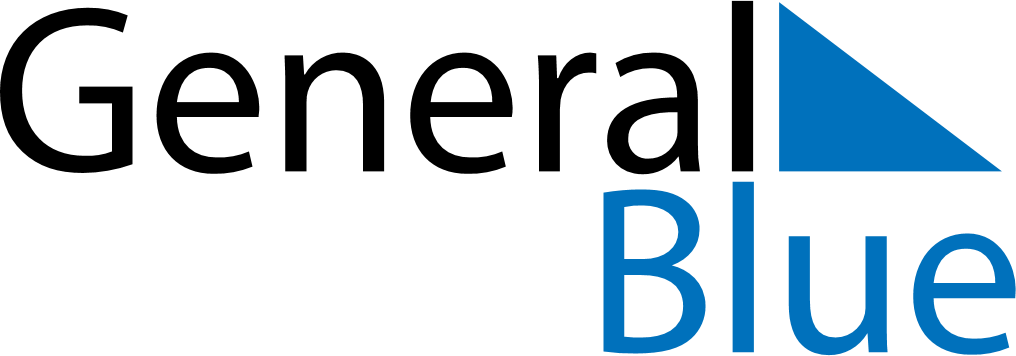 Uganda 2019 HolidaysUganda 2019 HolidaysDATENAME OF HOLIDAYJanuary 1, 2019TuesdayNew Year’s DayJanuary 26, 2019SaturdayLiberation DayFebruary 16, 2019SaturdayArchbishop Janan Luwum DayMarch 6, 2019WednesdayAsh WednesdayMarch 8, 2019FridayInternational Women’s DayApril 19, 2019FridayGood FridayApril 21, 2019SundayEaster SundayApril 22, 2019MondayEaster MondayMay 1, 2019WednesdayLabour DayJune 3, 2019MondayMartyr’s DayJune 4, 2019TuesdayEnd of Ramadan (Eid al-Fitr)June 9, 2019SundayNational Heroes DayAugust 11, 2019SundayFeast of the Sacrifice (Eid al-Adha)October 9, 2019WednesdayIndependence DayDecember 25, 2019WednesdayChristmas DayDecember 26, 2019ThursdayBoxing Day